           Отчет о проведении «Недели химии в школе» в МБОУ «СОШ №12»                                      г. Альметьевска Республики Татарстан Приложение1. Программа мероприятий 2.Фотоматериалы " Недели химии в школе"  МБОУ " СОШ №12" г. Альметьевска РТС 8-го по 15-ое февраля в нашей школе была проведена неделя химии. В преддверии  "Недели химии" состоялась встреча учащихся 9,11 классов нашей школы и учащихся выпускных классов школ города с представителями КНИТУ.  Ребят познакомили с основными факультетами университета, со специальностями, с правилами поступления. 8 февраля была организована встреча выпускников нашей школы Хошевой Елены и Чистопольской Светланы, студентами КГМУ, с учащимися 11 класса, желающими связать свою профессию с врачебной деятельностью. Встреча прошла в дружеской атмосфере, ребята смогли получить ответы на интересующие их вопросы. 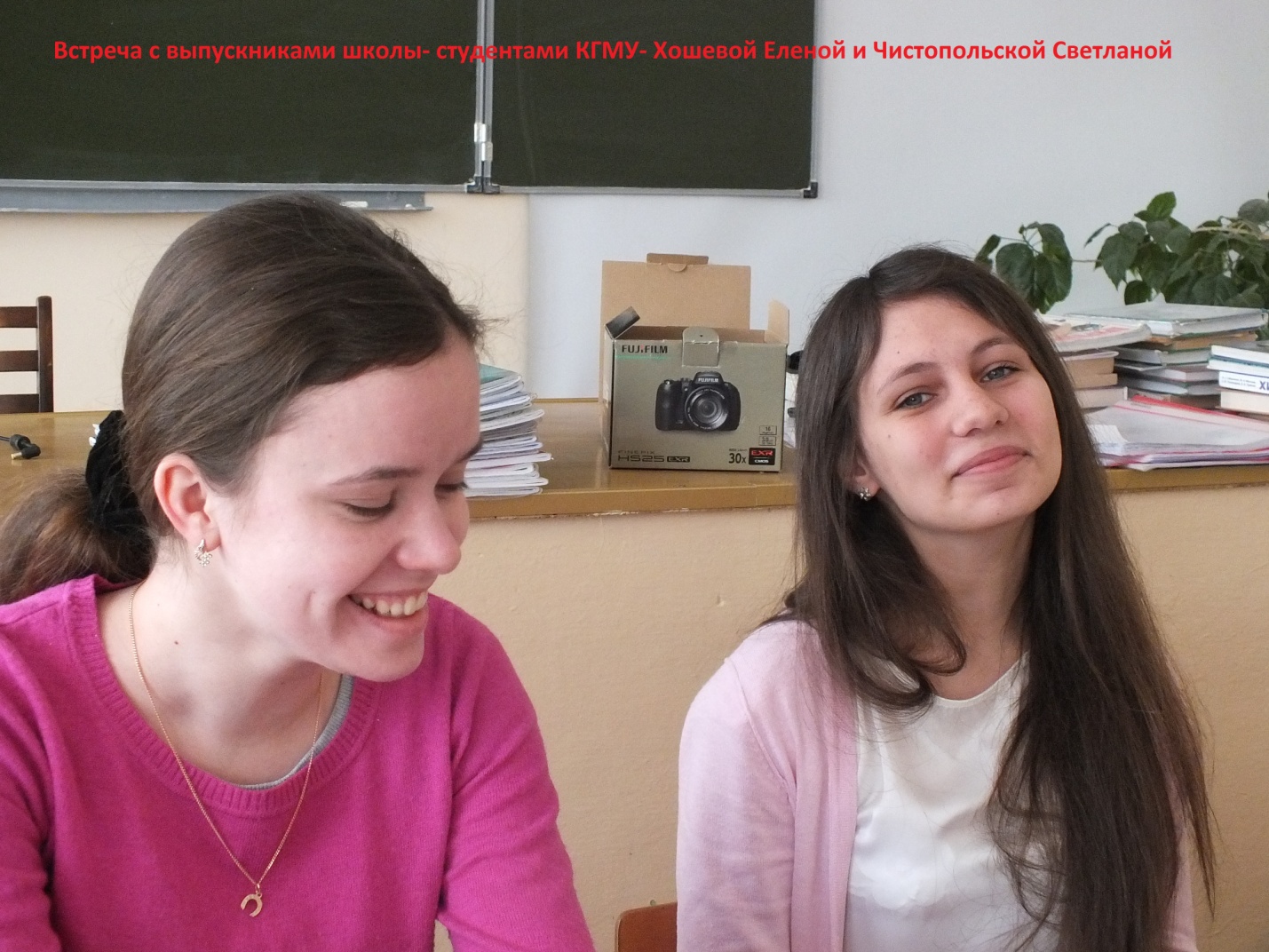 Лекторская группа в составе учащихся 11 классов: Бадрутдинова Ляйсан, Гараева Айгуль, Фарукшина Арина, Гайсин Рафаэль, Ганеев Руслан, Давлетгараев Дамир познакомили учащихся 4-х,6-х, 7-х, 9-х классов с жизнью и деятельностью химиков- юбиляров- Д.И. Менделеевым и А.П. Бородиным, ученых Казанской школы химии.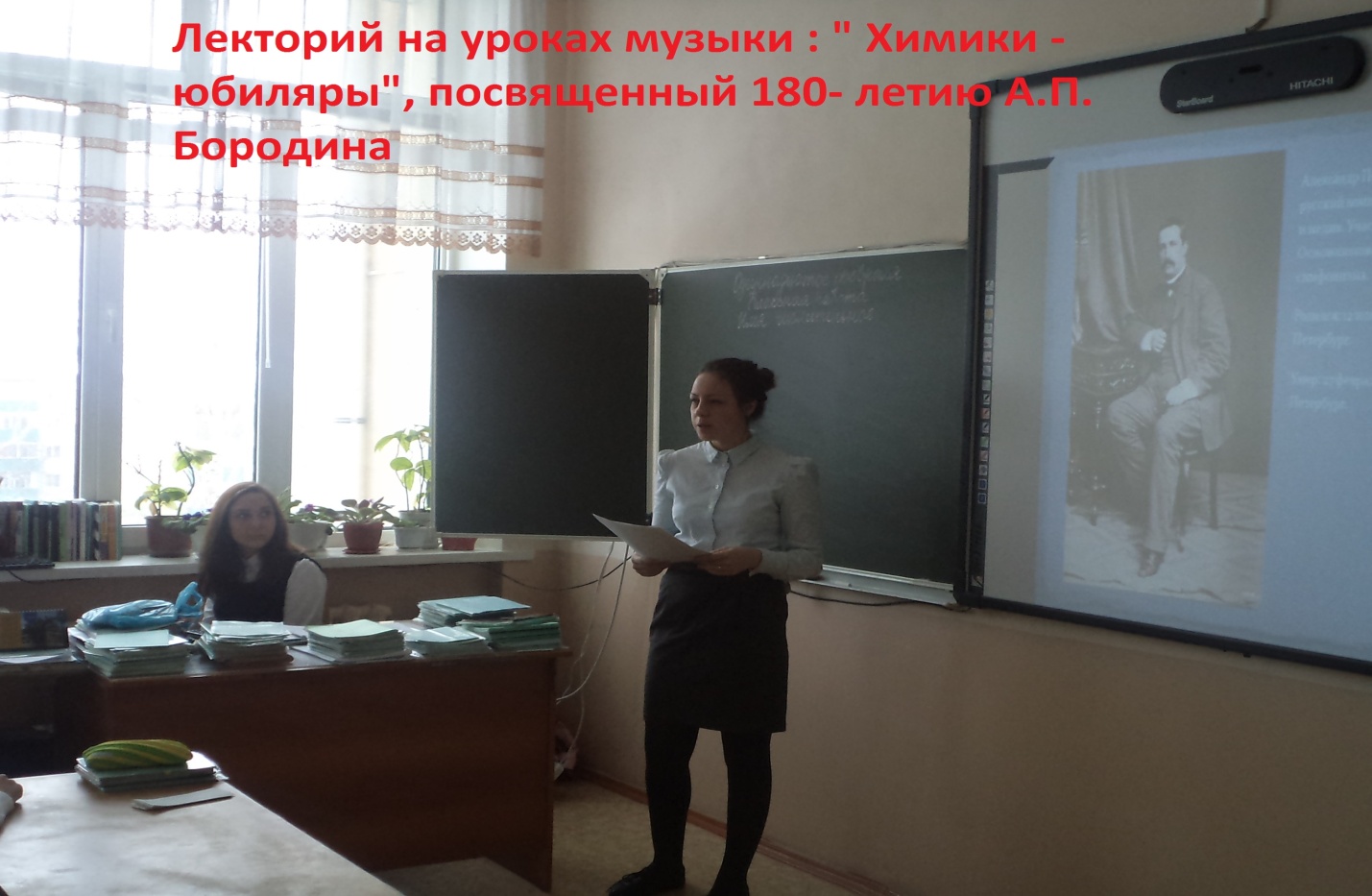 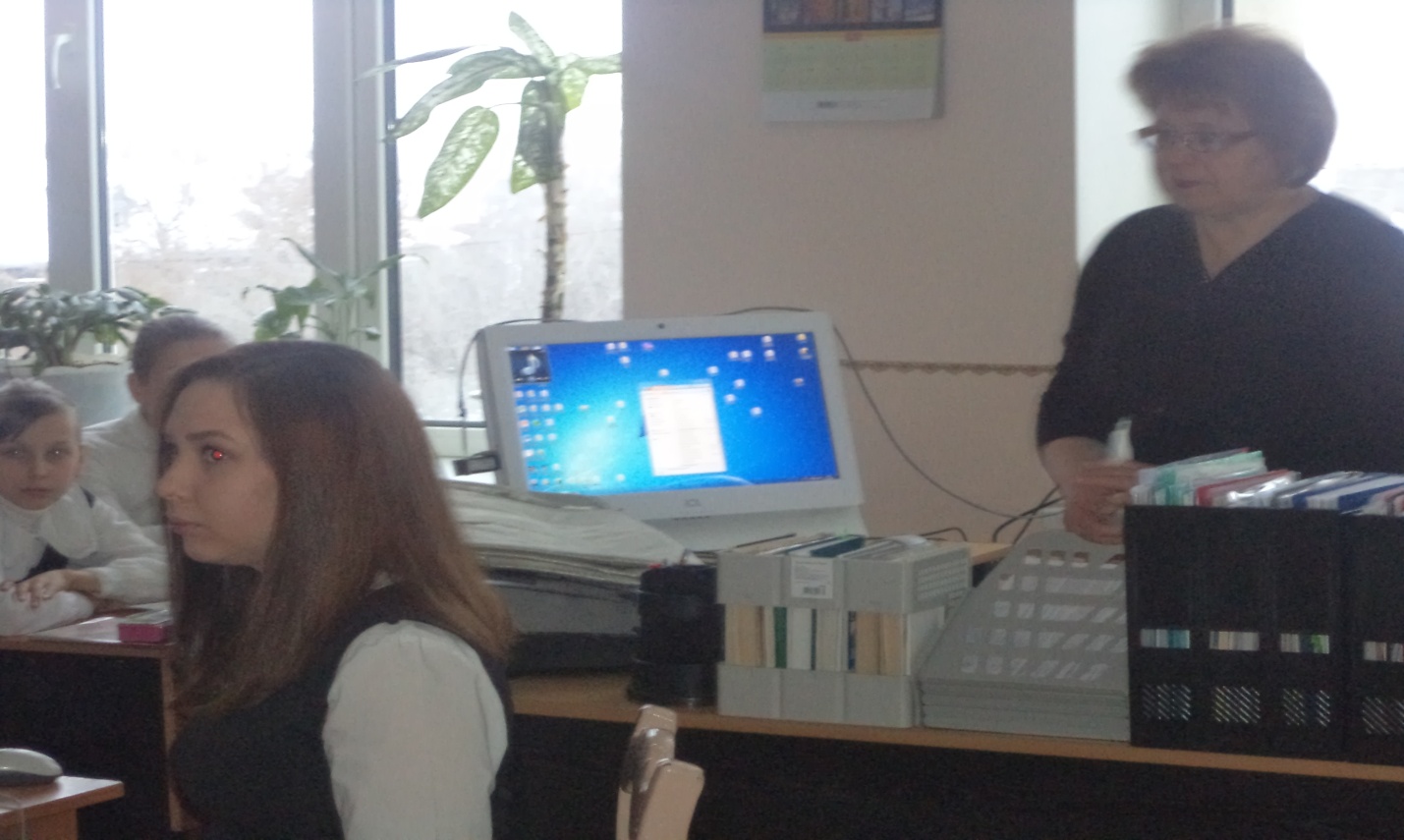 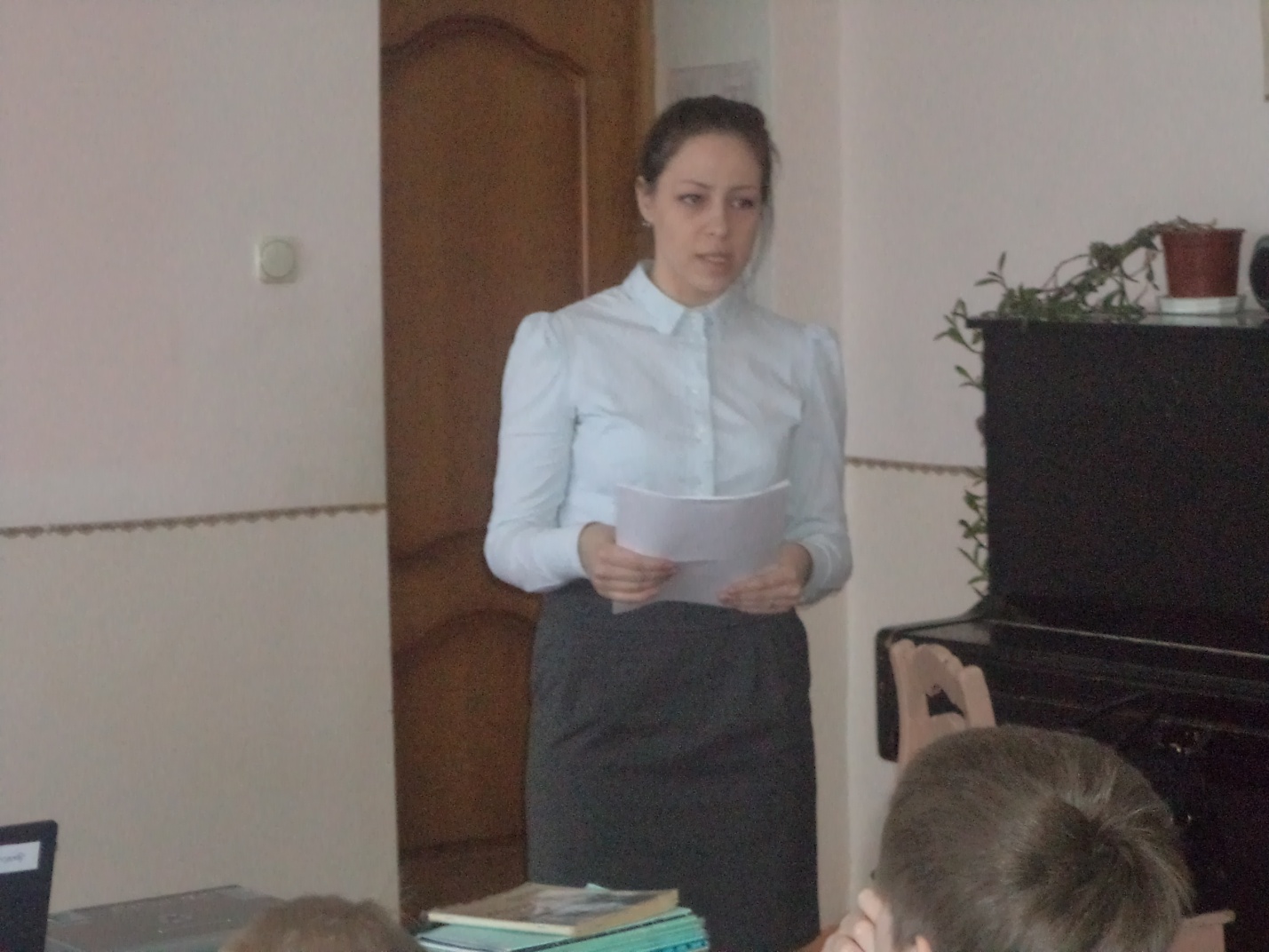 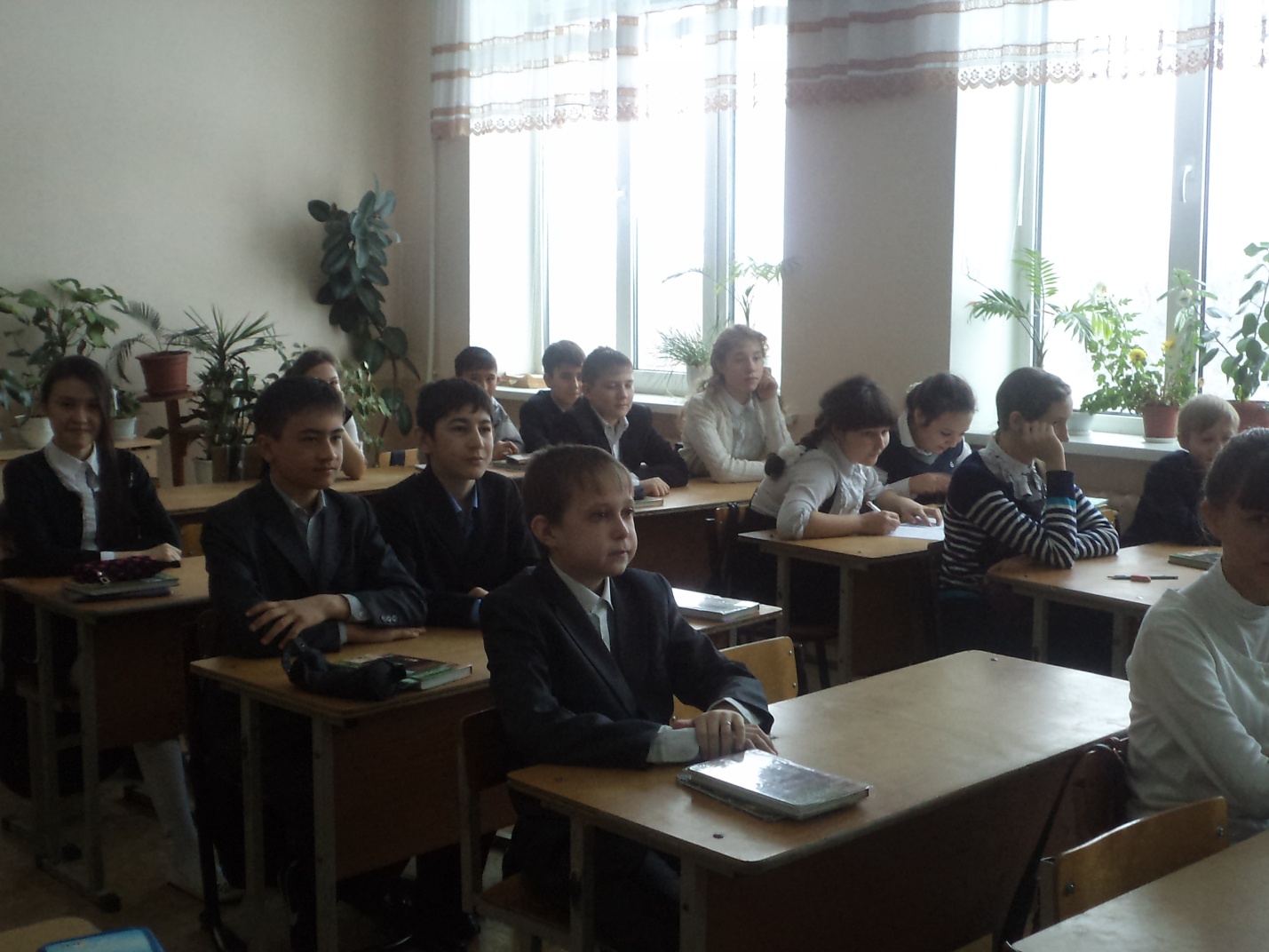 Ребята наглядно, на опытах, используя фрагменты фильма, объяснили о вреде курения, употребления наркотиков и спиртных напитков.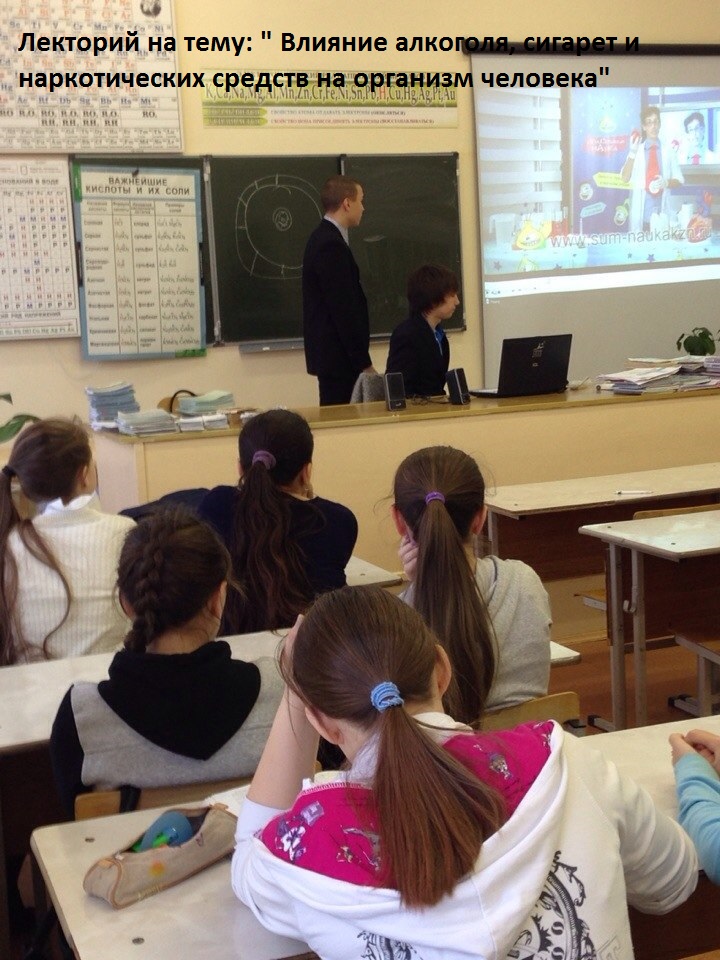 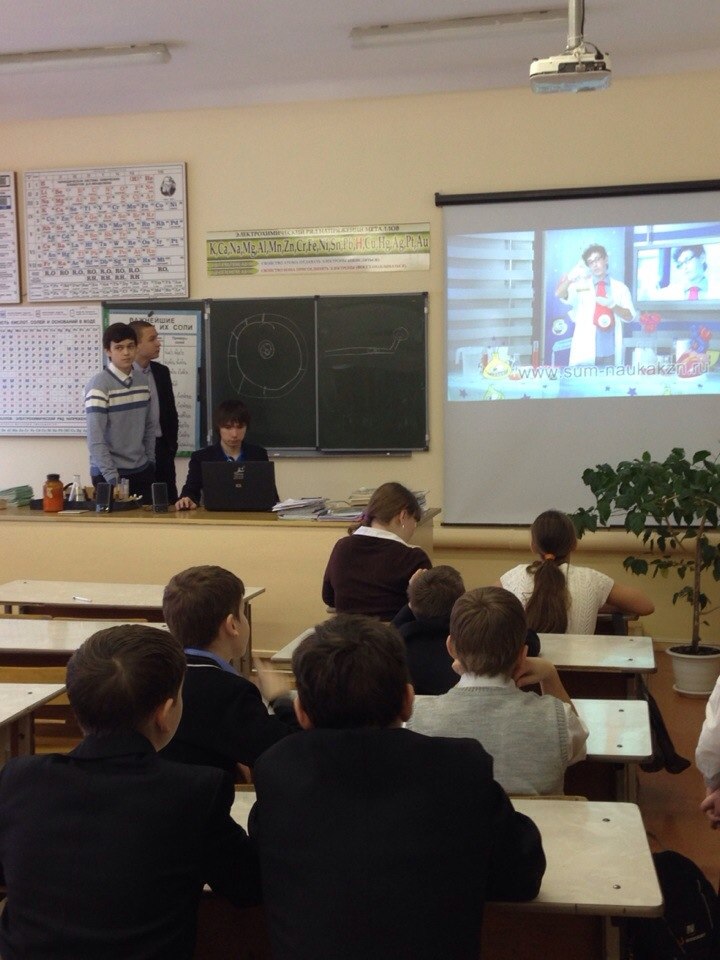 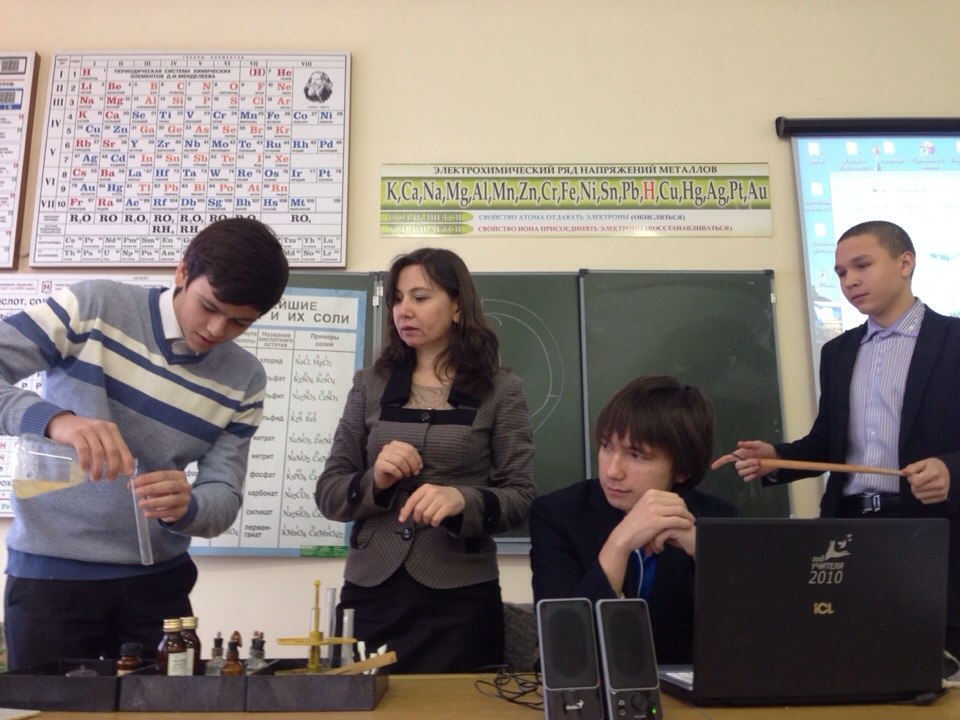 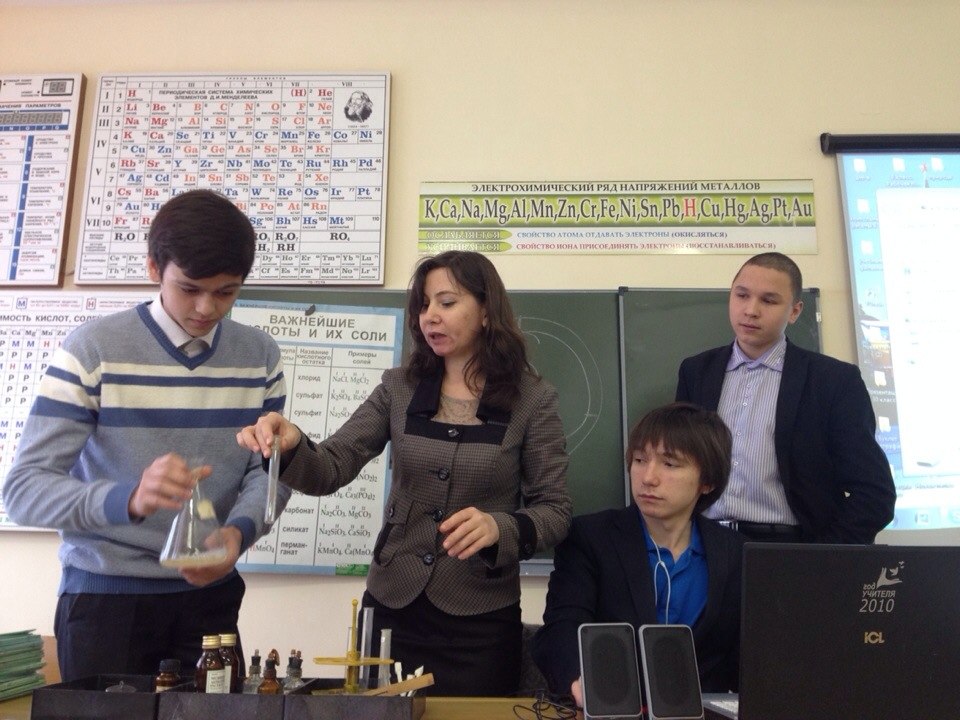 Учащиеся 5-х, 7-х классов с интересом наблюдали за проведением занимательных опытов, которые были проведены учителем химии Мугаффаровой В.Т. и учениками 11 класса.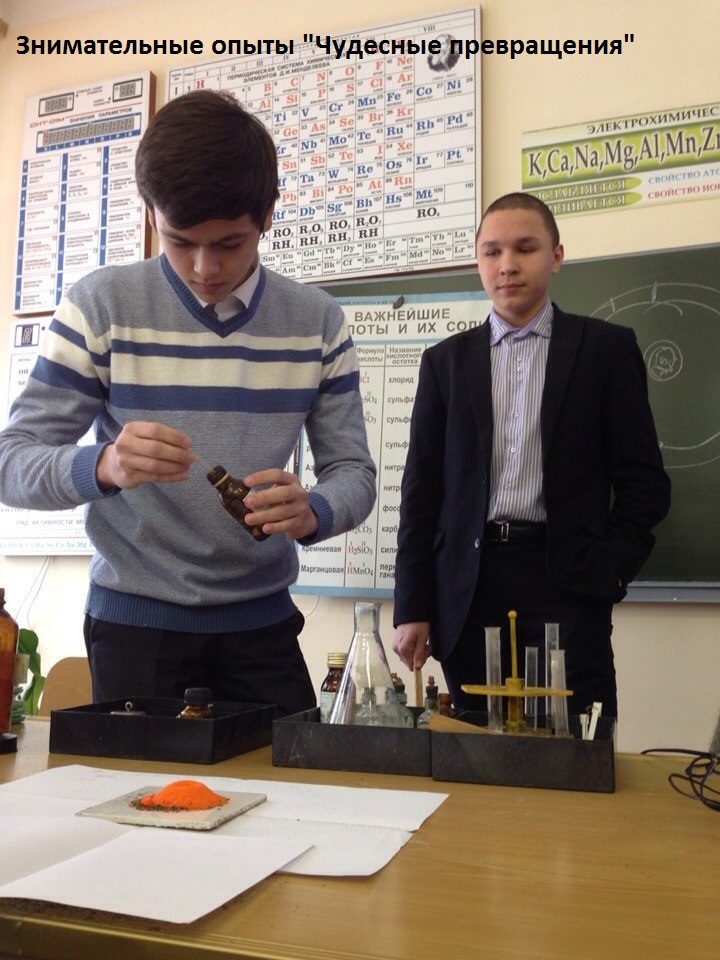 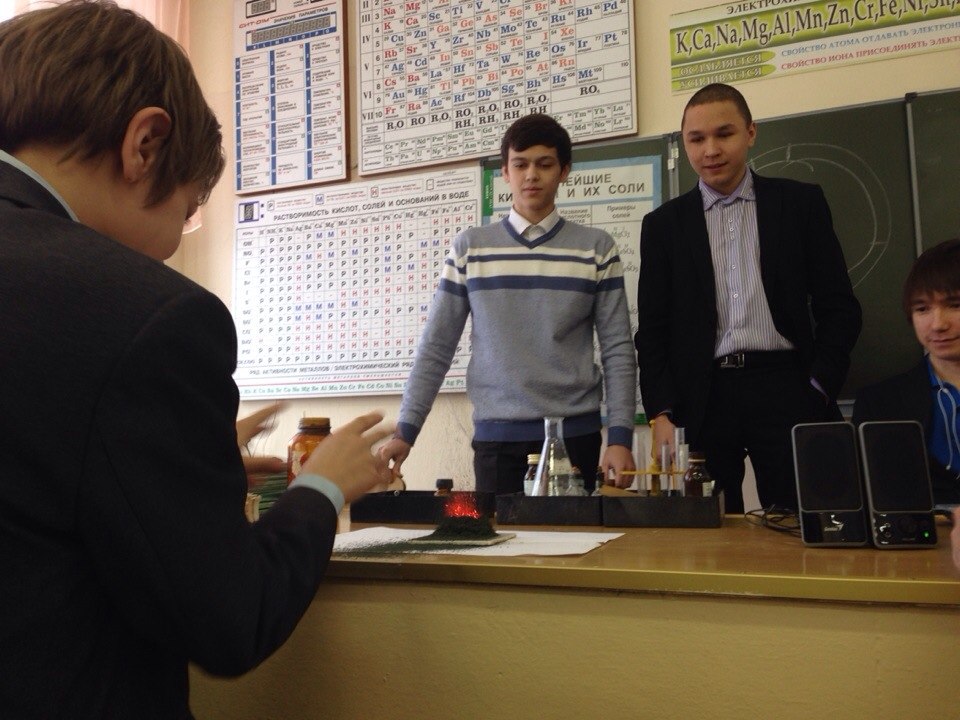 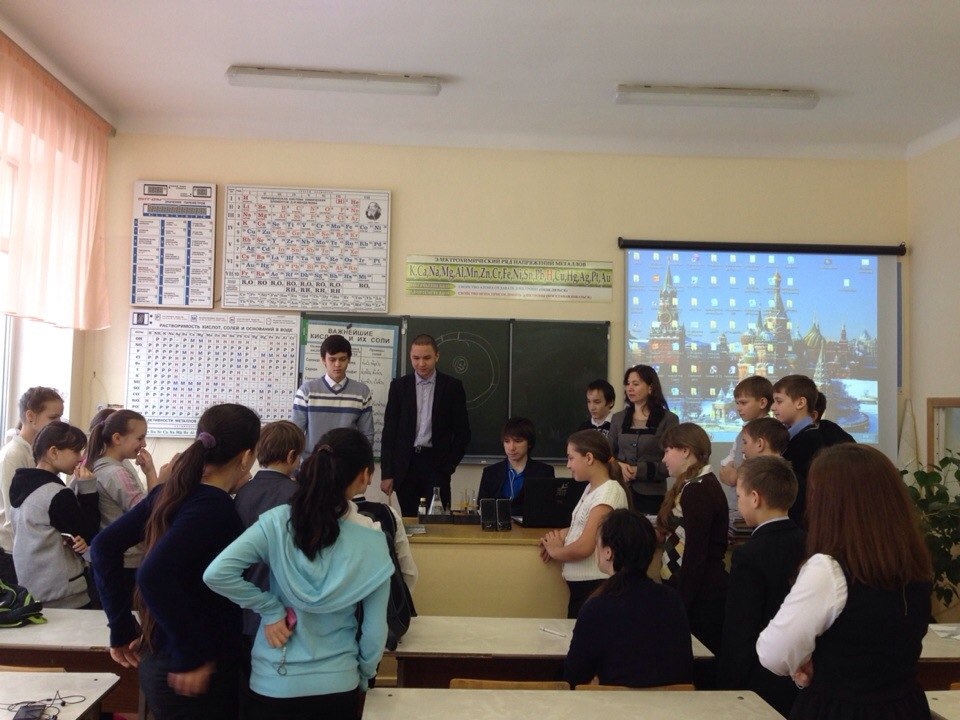 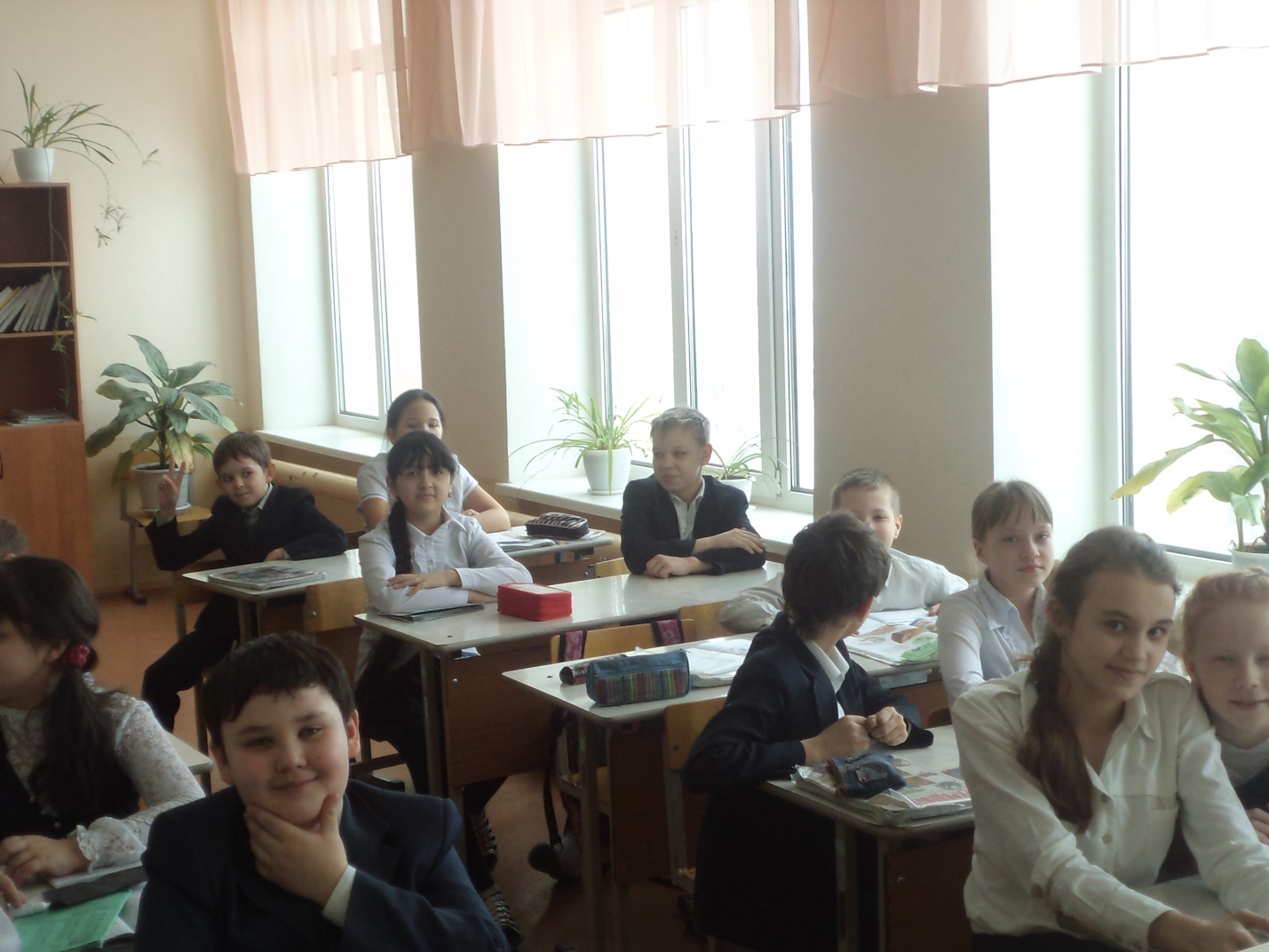 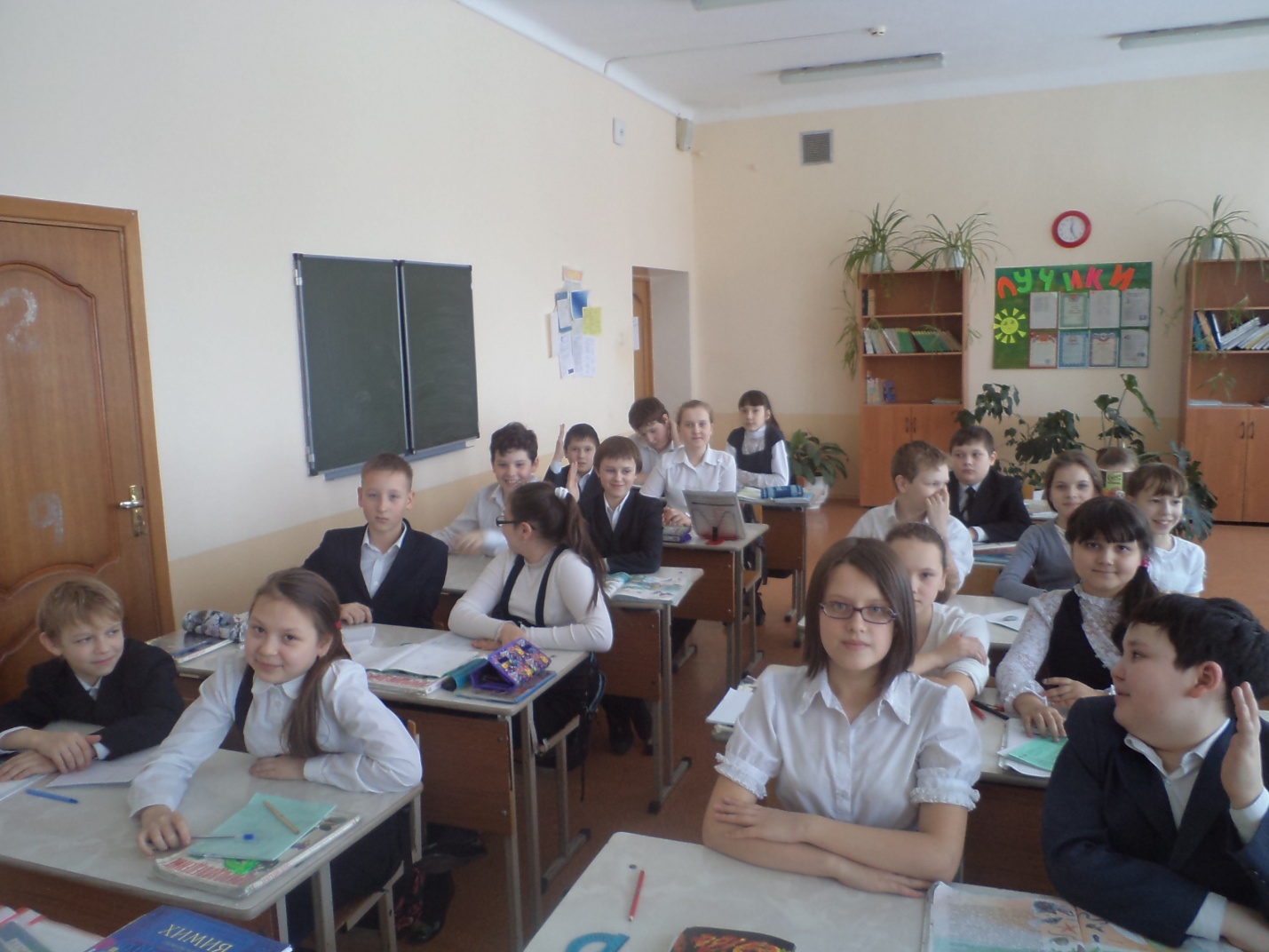 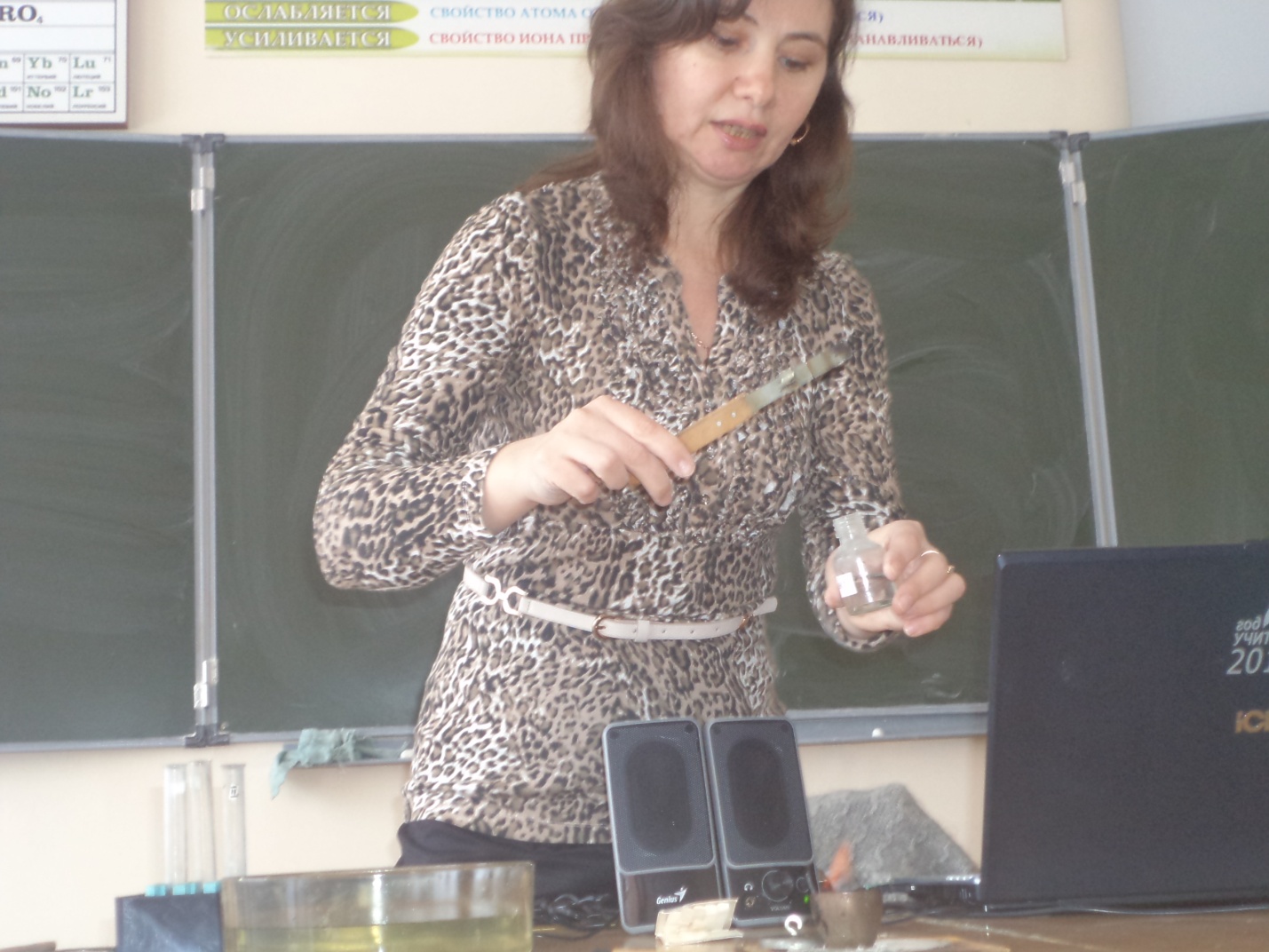 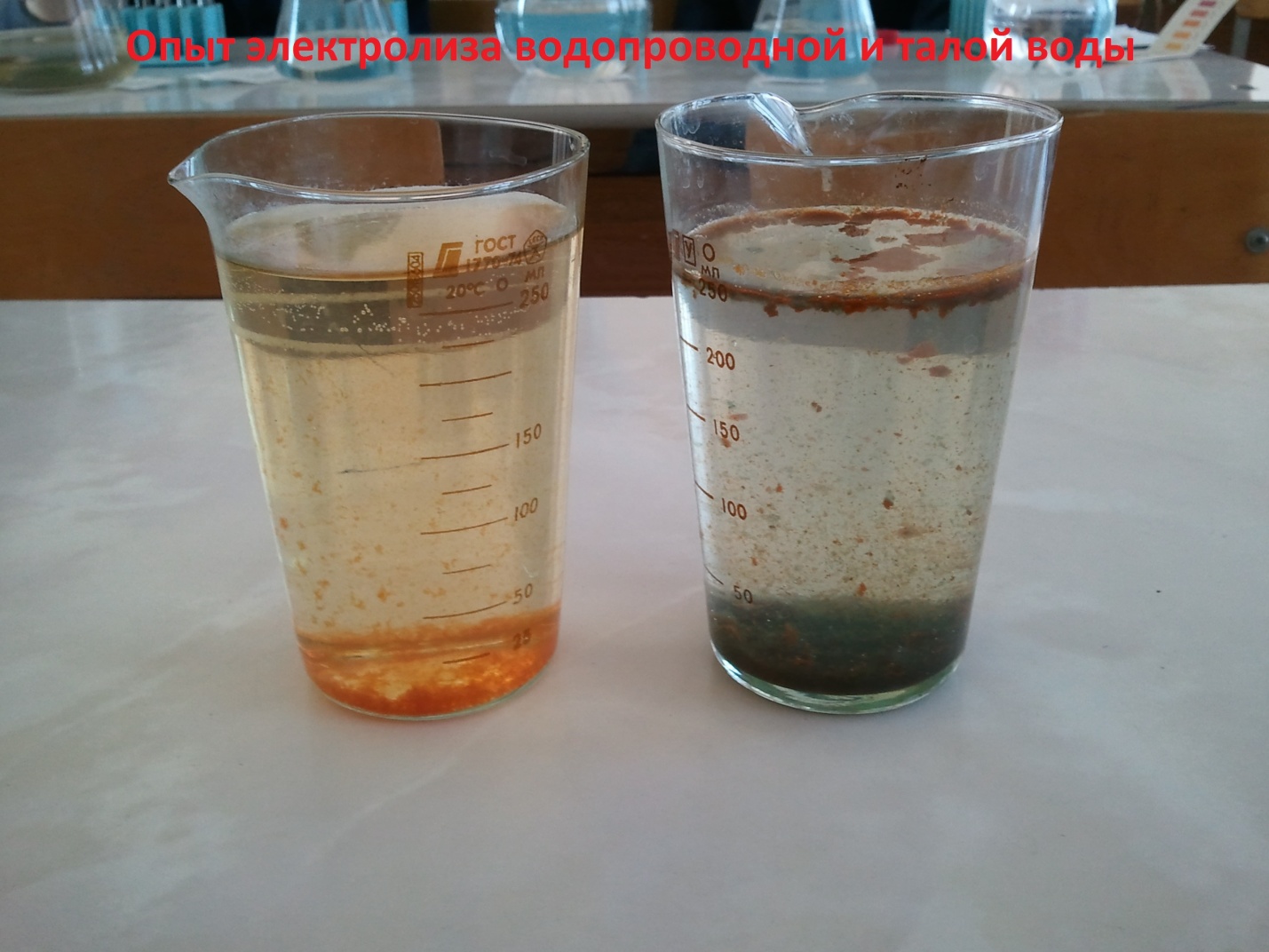 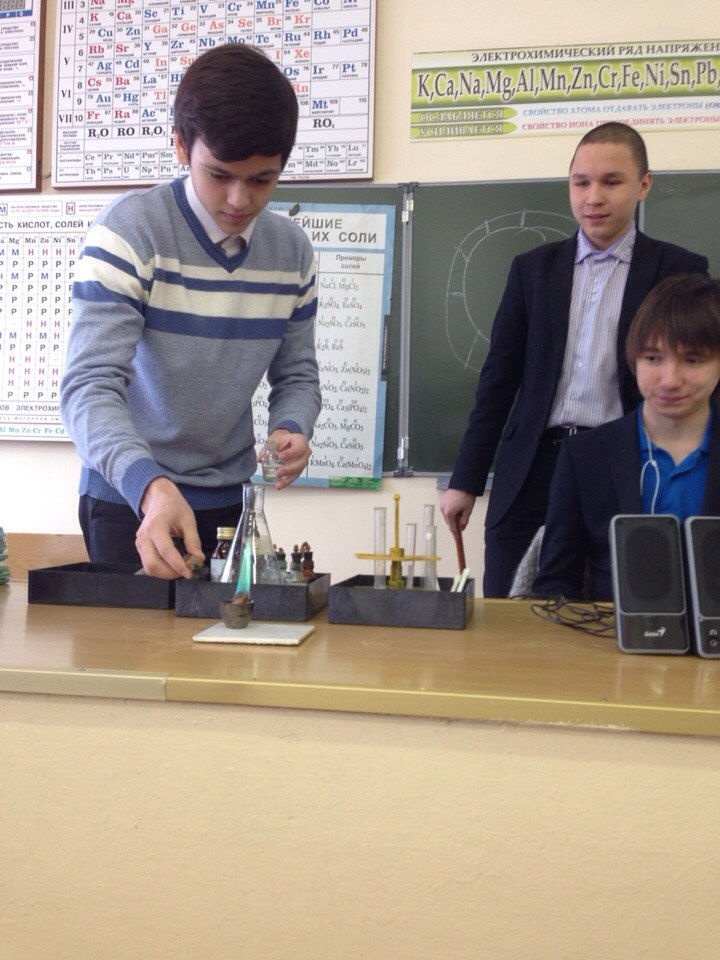 Среди учащихся 3-х и 5-х классов был проведен конкурс рисунков «Моя будущая профессия». Лучшие рисунки выполнили учащиеся: Ступка Валерия-3а, Любавина Милана- 3а, Шакирова Диана- 3б, Сафиуллина Азалия- 3б, Голубева Снежана – 5а, Смирнов Глеб- 5б, Панова Наташа -5а, Гаибова Амина- 5б.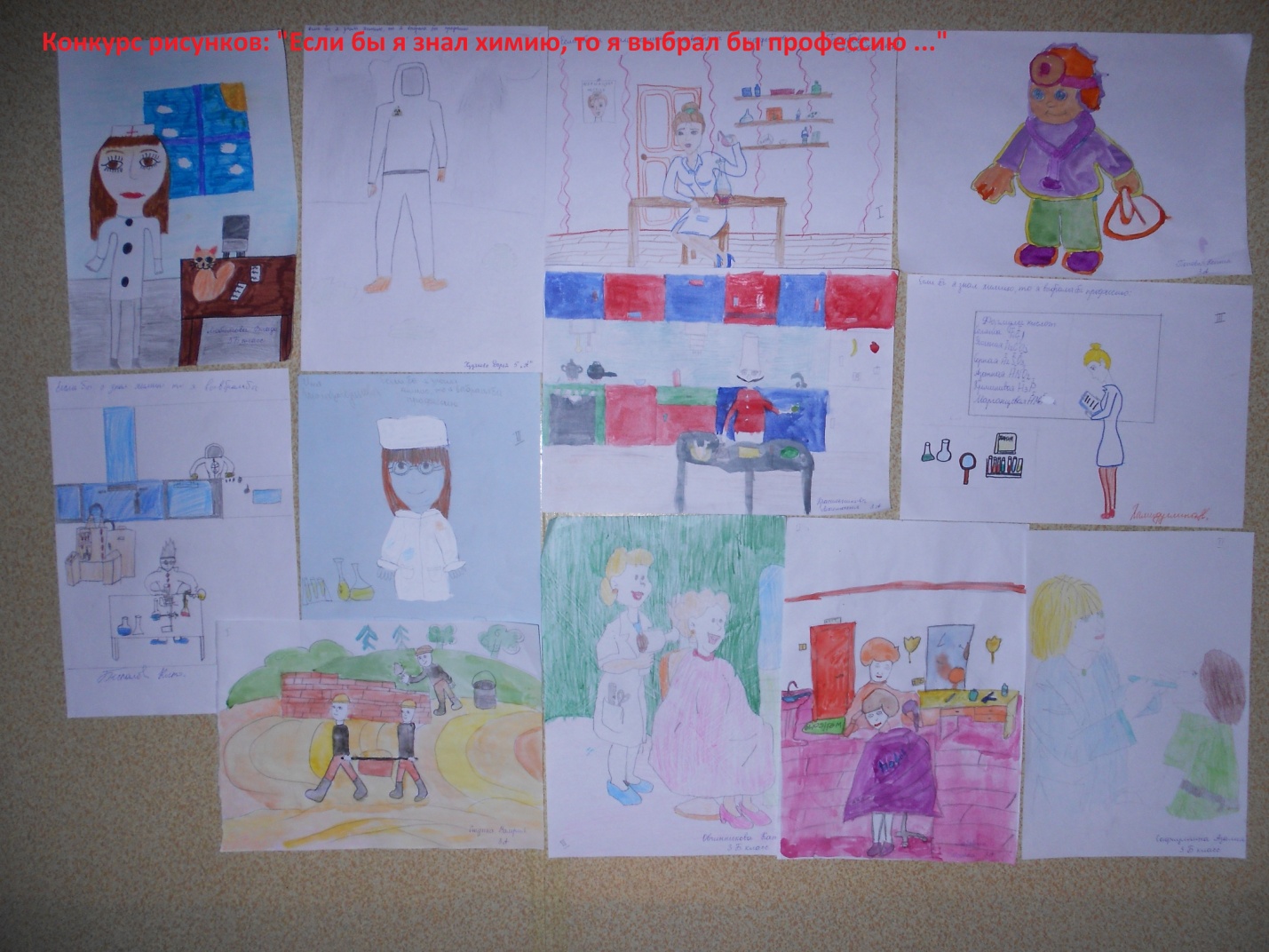 Для учащихся 8-ых классов было организовано внеклассное мероприятие « Посвящение в химики», в котором ребята показали хорошие знания  по предмету, умение работать в группе. Победителем стала команда 8а класса.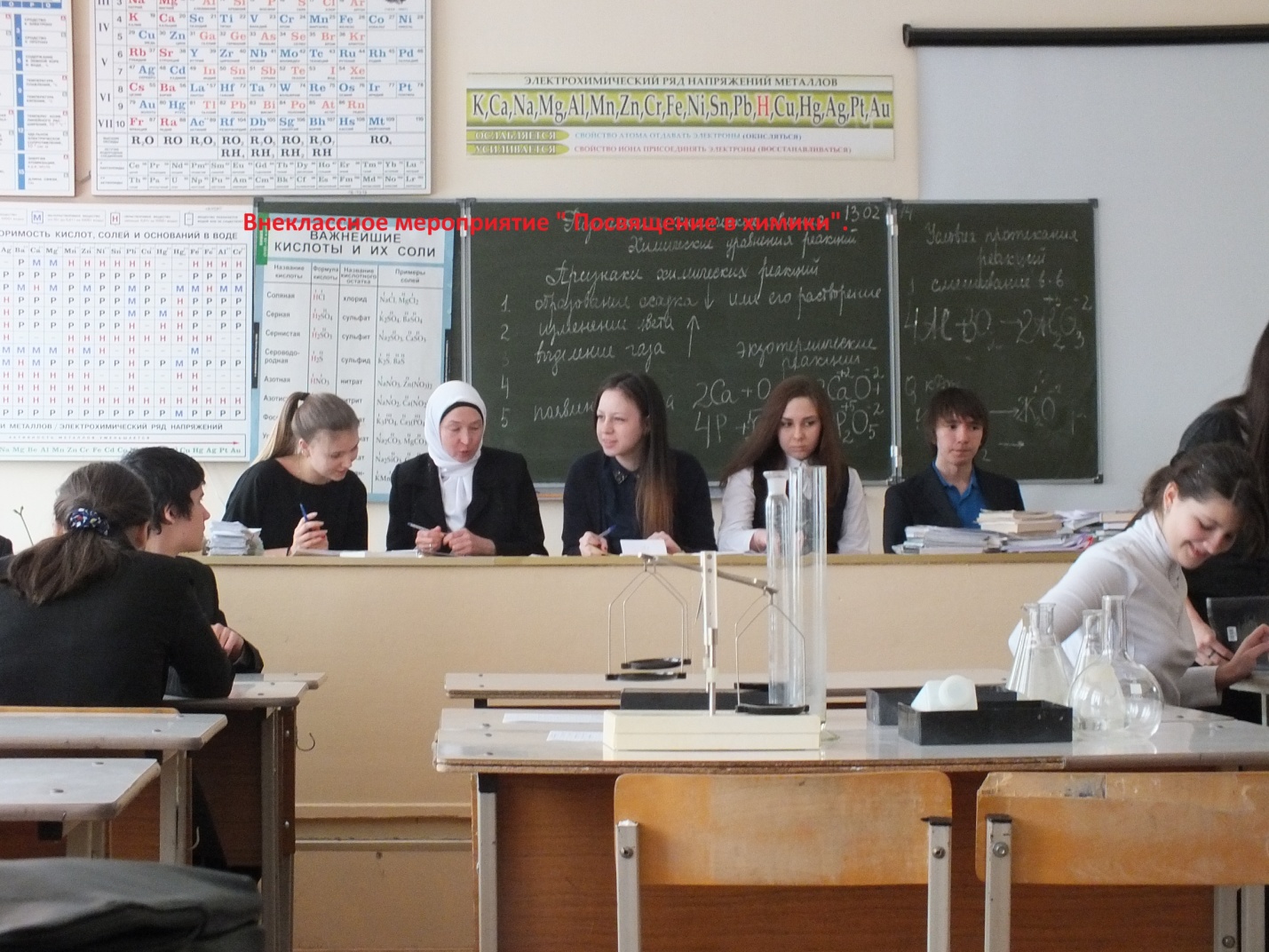 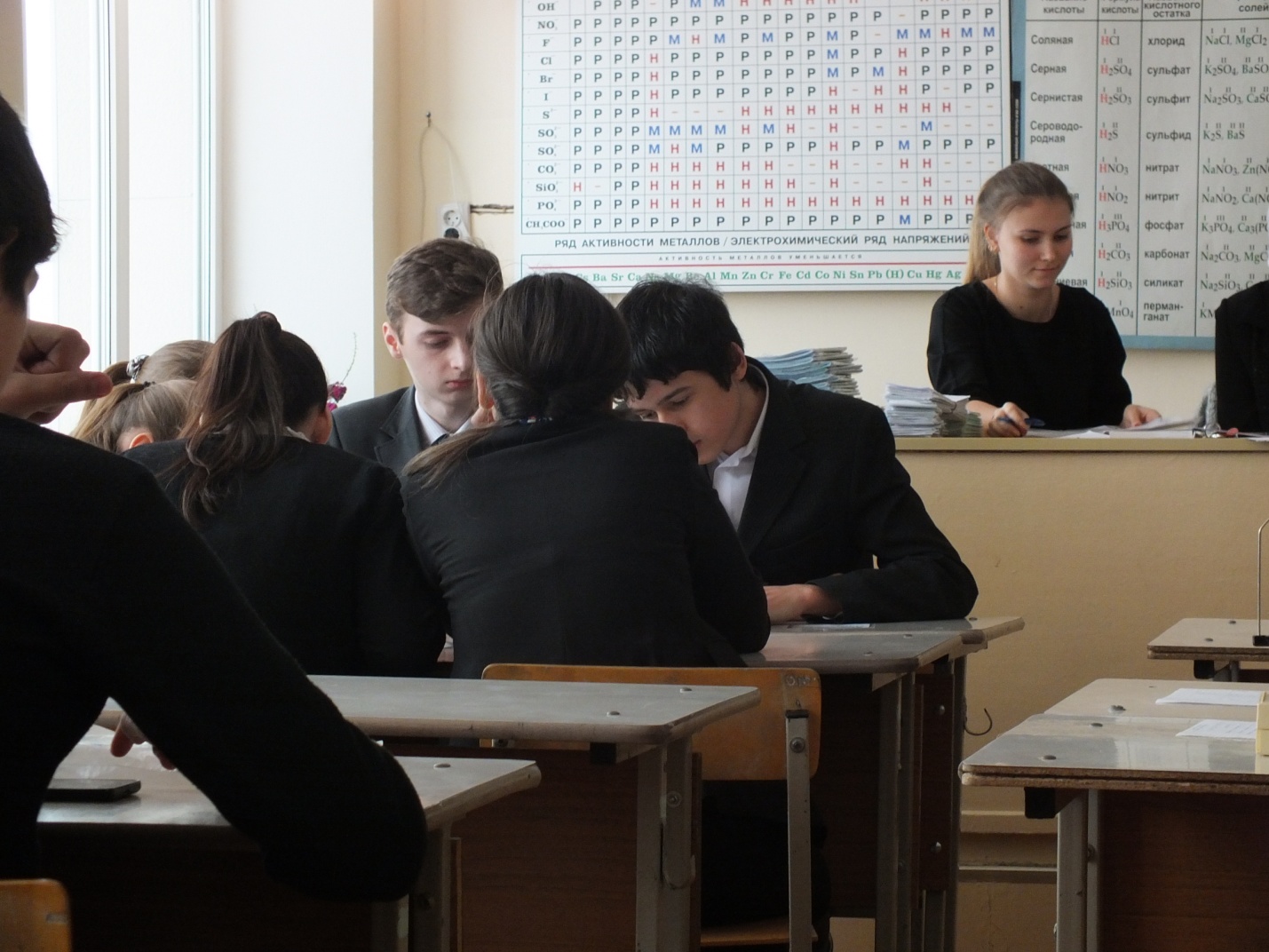 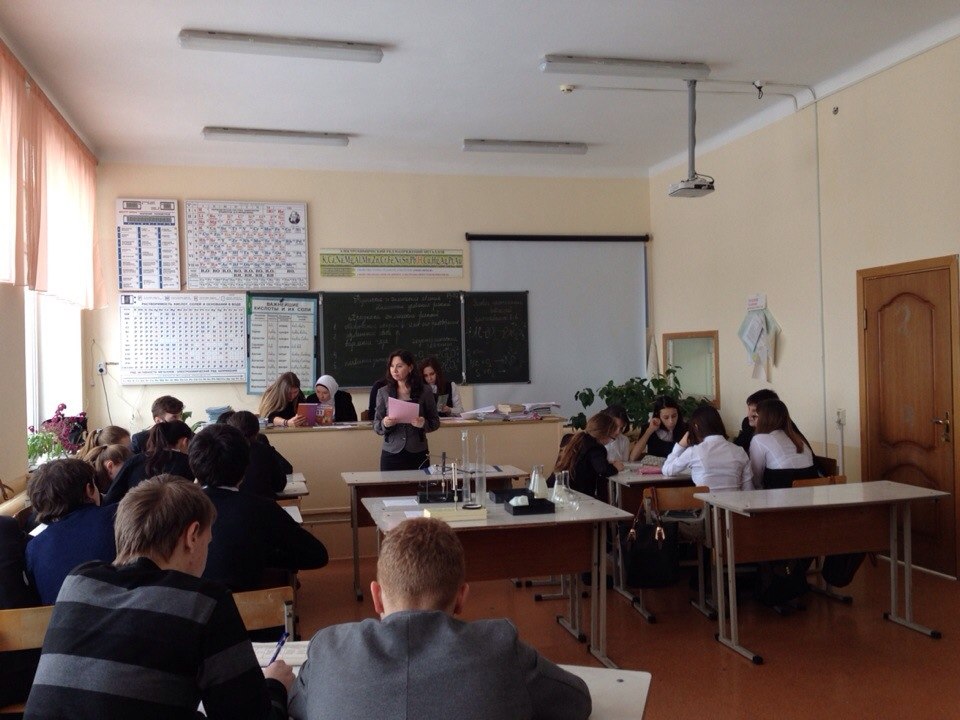 Среди учащихся 9-ых классов был проведен конкурс презентаций. Лучшей работой стала презентация учащихся 9в класса Кондратьева Владислава и Аллянова Владислава на тему « Химия и повседневная жизнь человека»15 февраля состоялась торжественная линейка, на которой директор школы Н.И. Богданчикова и  зам. директора по УВР В.Т. Мугаффарова вручили победителям  разных конкурсов  грамоты, а участникам дистанционной олимпиады по химии сертификаты и дипломы.Еще раз хочу поблагодарить всех учащихся, которые приняли активное участие в проведении" Недели химии в школе" и пожелать  творческих успехов во всех начинаниях.              Зам.директора по УВР, учитель химии           Мугаффарова Венера Таврисовна3. Предложения.1. Проведение мастер- классов для учителей и учащихся, проявляющих интерес к изучению химии, по решению задач олимпиадного уровня.2. Оказать помощь по организации исследовательской работы в школе.№Наименование образовательного учрежденияФ.И.О. директора, адрес, к. телефон, эл. адресСроки проведения «Недели химии в школе»Количество учащихся, принявших участие в мероприятиях «Недели»1.Муниципальное бюджетное образовательное учреждение «Средняя общеобразовательная школа №12»Богданчикова Наталья Ивановна,г. Альметьевск, ул. Джалиля,41т. 88553327373S12.alm@edu.tatar.ru8-15 февраля 2014 440 учащихсяДень недели, числоНазвание мероприятияКлассыОтветственныеСуббота8 февраля1. Открытие недели химии.  Встреча с выпускниками школы- студентами КНИТУ, КГМУ, КГУ. История и современностьКНИТУ (просмотрвидеофильма).9,11 классыУчитель химии Мугаффарова В.Т.Понедельник10 февраля1. Конкурс презентаций: "Химия и здоровье", "Химия в годы войны","Занимательная химия", "Альметьевск- нефтяная столица Татарстана" и т.д.8-11Учитель химии Мугаффарова В.Т.,учащиеся 8-11 классовВторник11 февраля1.Лекторий на темы :" Химики- юбиляры", посвященный к 180- летию Д.И. Менделеева и А.П. Бородина;"Колыбель русской органической химии". Вклад ученых казанской школы химии  в развитие науки."Влияние алкоголя, сигарет, наркотических средств на организм человека" 2. «Чудесные превращения» -показ опытов для учеников 5,7,8классов.4,6,7,95а,5бУчитель химии Мугаффарова В.Т.,Учитель музыки Вдовина З.М.учащиеся 11 классовУчитель химии, учащиеся 11 классаСреда12 февраля1. Конкурс детских рисунков, фотографий, стихов и сочинений "Моя будущая профессия"3-11Учитель химии Мугаффарова В.Т.,Классные руководители, учащиеся Четверг13 февраля1. Внеклассное мероприятие для учащихся 8 классов  "Посвящение в химики".2. Подготовка и участие в конкурсе цифровыхобразовательных ресурсов по химии (КНИТУ)8а,8б8-11Учитель химии Мугаффарова В.Т.,Учащиеся7, 8, 11 классовПятница14 февраля1.Открытй урок  "Окислительно – восстановительные реакции"2. Подготовка материала для школьной газеты о неделе химии в школе.3. Пробное тестирование в формате ГИА и ЕГЭ4. Подведение итогов. Награждение .11 класс8 класс9,11Учитель Мугаффарова В.ТУчитель русского языка и литературы Кузнецова О.М., учитель химии Мугаффарова В.Т., учащиеся 7,11 классов.Мугаффарова В.Т.Директор Н.И. БогданчиковаЗам. директора по УВР, учитель химииМугаффарова В.Т.